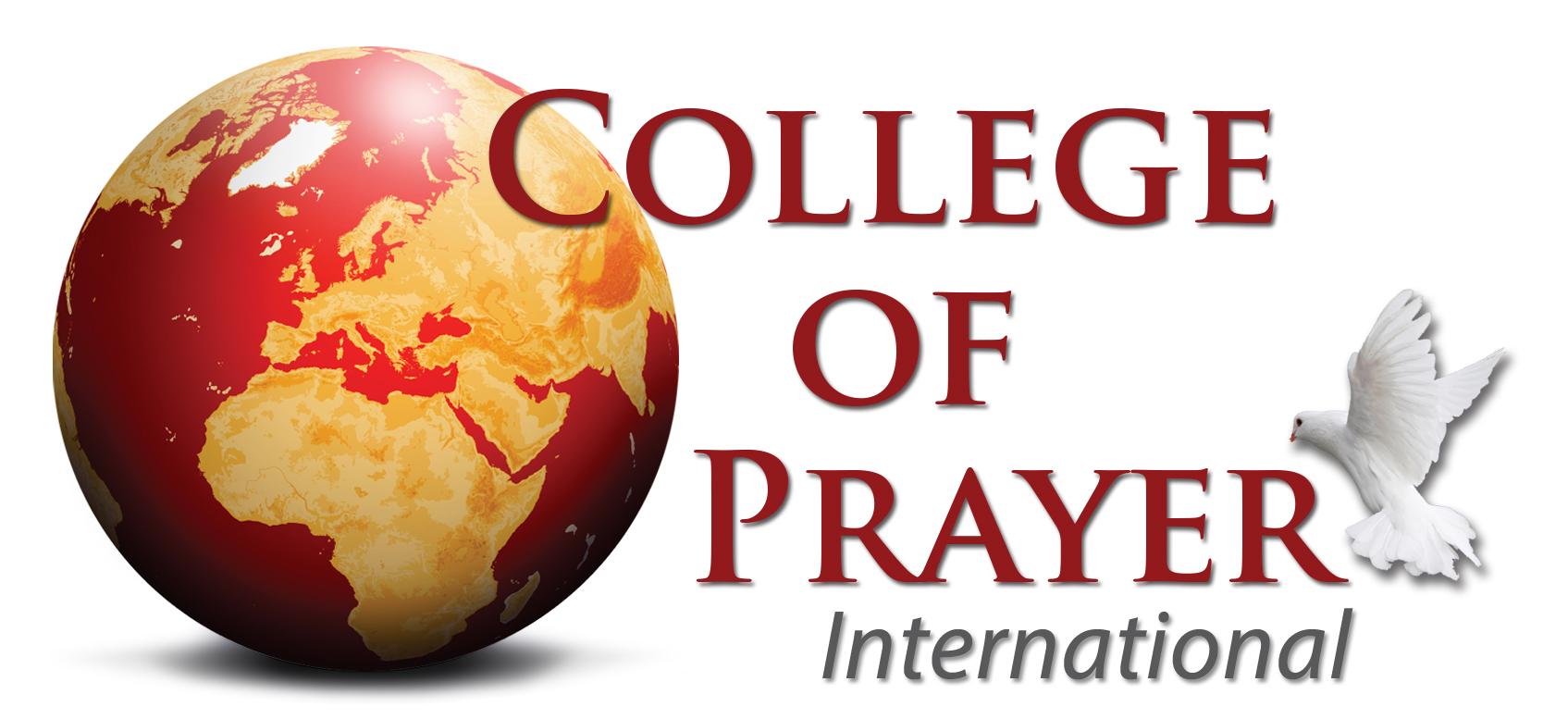 1.  One thing God did in my life during the module …________________________________________________________________________________________________________________________________________________________________________________________________________________________________________________2.  One thing I am taking back to my ministry and/or family to put into practice …________________________________________________________________________________________________________________________________________________________________________________________________________________________________________________3.  Evaluation of Module (Scale of 1-10; 10 is the best)Encountering God	1     2     3     4     5     6     7     8     9     10Teaching		1     2     3     4     5     6     7     8     9     10Worship			1     2     3     4     5     6     7     8     9     10Prayer Time		1     2     3     4     5     6     7     8     9     10Group Interaction	1     2     3     4     5     6     7     8     9     10Facilities 		1     2     3     4     5     6     7     8     9     10Meals      		1     2     3     4     5     6     7     8     9     10Cost of Module                    1     2     3     4     5     6     7     8     9     10Registration Process	1     2     3     4     5     6     7     8     9     10Housing (if applicable)        1     2     3     4     5     6     7     8     9     104.  One recommendation I have to improve on the College of Prayer is …________________________________________________________________________________________________________________________5.  Other comments ________________________________________________________________________________________________________________________  Yes, I give permission to publish my comments in promotional material.*Please return to the Resource Table when leaving.1.  One thing God did in my life during the module …________________________________________________________________________________________________________________________________________________________________________________________________________________________________________________2.  One thing I am taking back to my ministry and/or family to put into practice …________________________________________________________________________________________________________________________________________________________________________________________________________________________________________________3.  Evaluation of Module (Scale of 1-10; 10 is the best)Encountering God	1     2     3     4     5     6     7     8     9     10Teaching		1     2     3     4     5     6     7     8     9     10Worship			1     2     3     4     5     6     7     8     9     10Prayer Time		1     2     3     4     5     6     7     8     9     10Group Interaction	1     2     3     4     5     6     7     8     9     10Facilities 		1     2     3     4     5     6     7     8     9     10Meals      		1     2     3     4     5     6     7     8     9     10Cost of Module                    1     2     3     4     5     6     7     8     9     10Registration Process	1     2     3     4     5     6     7     8     9     10Housing (if applicable)        1     2     3     4     5     6     7     8     9     104.  One recommendation I have to improve on the College of Prayer is …________________________________________________________________________________________________________________________5.  Other comments ________________________________________________________________________________________________________________________  Yes, I give permission to publish my comments in promotional material.*Please return to the Resource Table when leaving.